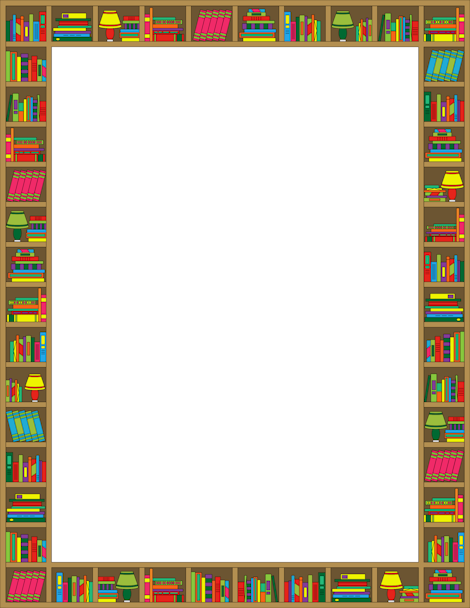 МУНИЦИПАЛЬНОЕ БЮДЖЕТНОЕ ДОШКОЛЬНОЕОБРАЗОВАТЕЛЬНОЕ УЧРЕЖДЕНИЕ«ДЕТСКИЙ САД ОБЩЕРАЗВИВАЮЩЕГО ВИДА№38 «РОСИНКА»города Рубцовска Алтайского края______________________________________________________658208, г. Рубцовск, ул. Ст. Разина, 198тел: 6-36-43 , detskiu@yandex.ruПЕДАГОГИЧЕСКИЙ ПРОЕКТ
    «Испокон века книга учит человека»                                                                Авторы проекта:                                       Казначеева Анна Павловна                                                     Юсанова Валентина Владимировна                                            Алексуткина Ирина Ивановна                                             Гребцова Тамара ВалентиновнаАктуальность проектаДанный проект разработан   с целью формирования у детей и у родителей интереса к художественной литературе, поскольку интерес к книге, к чтению с каждым годом снижается. Дети все больше проводят свое время за компьютерными играми, просмотром телепередач и всё реже читают книги. Этот факт общеизвестен и обусловлен стремительным развитием информационных технологий в современном обществе.  Вопрос привлечения детей и взрослых к чтению художественной литературы очень актуален и требует повышенного внимания В.Даль  писал « Как из копеек складываются рубли, так и из прочитанного составляется знание». Поток информации не развивает в ребенке мыслительную деятельность. Именно процесс чтения развивает мышление, воображение, речь. Совместное чтение,  совместные переживания о прочитанном,  сближают родителей и детей. Главная задача знакомства дошкольников с художественной литературой - воспитание интереса любви к книге, стремление общению с ней. Для решения этих задач необходима систематическая совместная работа ребёнка, педагога и семьи. Нам необходимо найти эффективные формы работы по приобщению детей к чтению, увлекая этим дошкольников и их родителей. Таким образом,  возникла идея разработки проекта «Испокон века книга учит человека».Вид проекта: краткосрочный, творческий. Участники проекта: дети подготовительного возраста, воспитатели групп, музыкальный руководитель, родители, библиотекари детской библиотеки «Контакт».Срок реализации проекта: 3 недели.Цель проекта: формировать у дошкольников интерес и любовь к книгам, создать условия для активной речевой и творческой деятельности детей, способствуя сотворчеству взрослых и детей. Задачи проекта:знакомство детей с разными видами книг и историей их создания;воспитание интереса к чтению;вовлечение родителей в участие в проекте.Планируемый результат:Повысить интерес детей и родителей к чтению книг;Познакомить детей с новым, для их понимания, объектом – библиотекой;Повышение компетентности членов семьи в вопросах воспитания грамотного читателя, речевого   развития ребёнка. Воспитывать у детей любовь и интерес к книге. Этапы реализации проекта:Подготовительный: - определить тему проекта; - поиск и анализ проблемы; -постановка цели и задач проекта. Поэтапное решение проблемной ситуации: – выяснить, откуда пришла современная книга;
– как возникло книгопечатание, найти информацию о современных типографиях Исследовательский: - анализ имеющейся информации; - сбор и изучение недостающей информации; - составление плана реализации проекта. Практический: - текущий контроль;- внесение изменений (при необходимости) в ходе реализации проекта;Контрольный:- анализ результатов выполнения проекта;- оценка качества выполнения проекта.План работы над проектом:Сочинение – рассказ «Если бы я был (а)  книгой»Беседа:  «Откуда пришла книга»Практические занятия «Полечим книгу», «Изготовление книг»Оснащение и пополнение в группах книжных уголковЭкскурсия в библиотекуПросмотр видеофильма «История создания книги»Музыкально-литературный досуг «Живые страницы книги» Взаимодействие с семьейПомощь родителей в поисках нужной информации.Совместное сочинение стихов, рассказов о книге.Консультация для родителей  «С какими книгами дружить дошколятам».Оформление книг «Своими руками».Взаимодействие с социумом:- Экскурсия в библиотеку.
- Помощь детям в сборе необходимой информации.
- Беседы.Методы реализации проекта:Практические: экскурсия, наблюдение, оформление уголков в группах для познавательного развития детей.Словесные: беседа, рассказ, объяснение.Наглядные: выставка, рассматривание иллюстраций. Результаты работыМузыкально - литературный досуг «Живые страницы книги»
Цели: приобщение к музыкальному искусству. Развитие музыкально-творческой деятельности.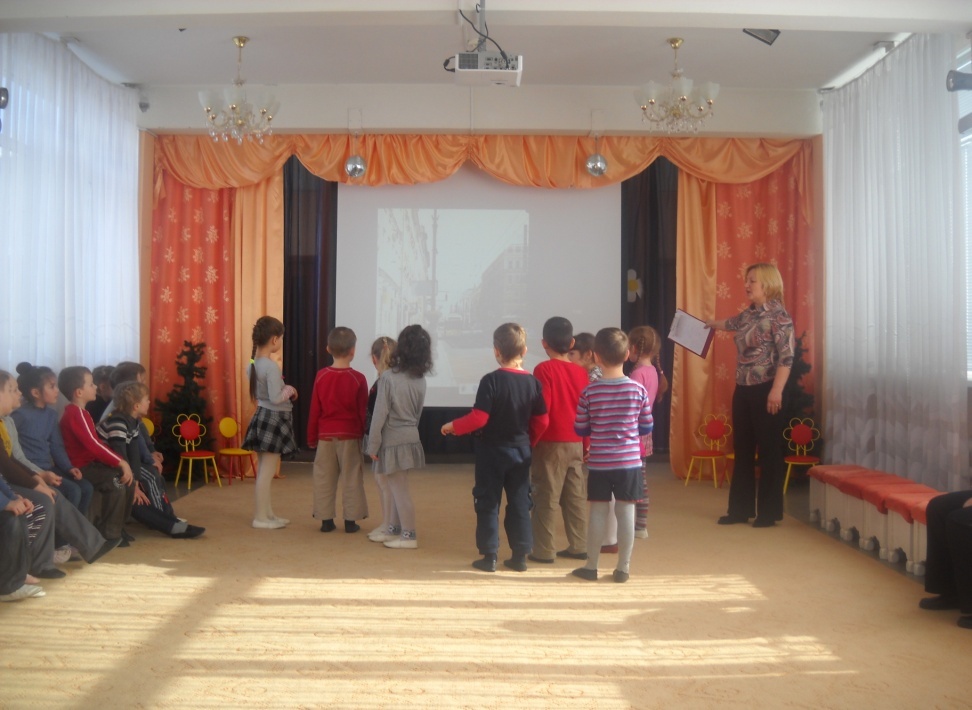 Просмотр видеофильма «История создания книги»
Цель: Познакомить с появлением первых книг (каменные книги, папирусные, берестяные, бамбуковые, бумажные, современные).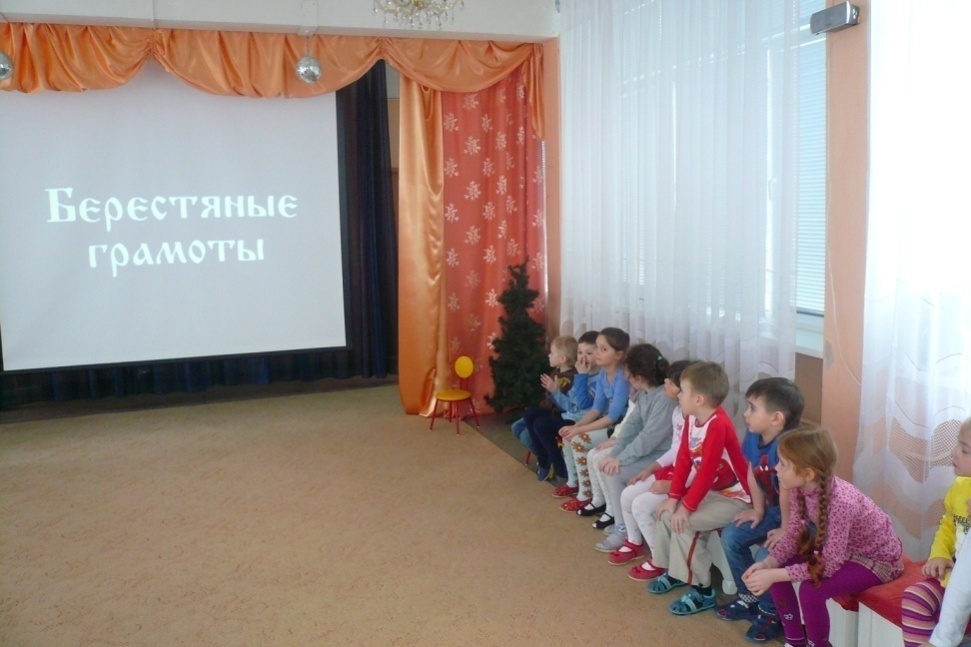 Экскурсия  в библиотекуЛитературный досуг по сказкам Г.Х. Андерсена и С. МихалковаЦель: Знакомство с библиотекой и ее ресурсами, с профессией библиотекаря. Развитие свободного общения со взрослыми и детьми. Практическое овладение детьми нормами речи. Показ отрывков из сказок. Научить детей ориентироваться в многообразии различных изданий по их внешнему виду, понимать, какую информацию в книгах нужно искать.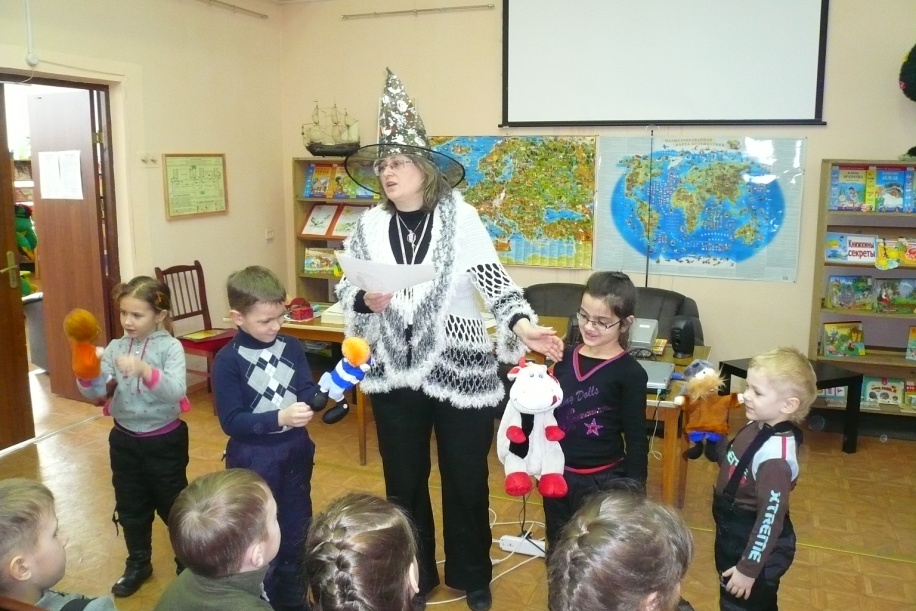 Выставка книг разных поколений
«Бабушки – мамы- мы»
Цель: Познакомить детей со старыми книгами, продолжать учить бережному отношению к книгам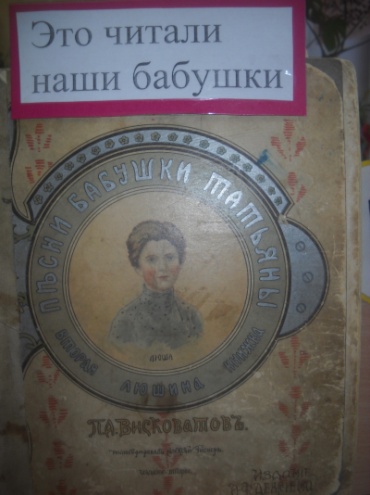 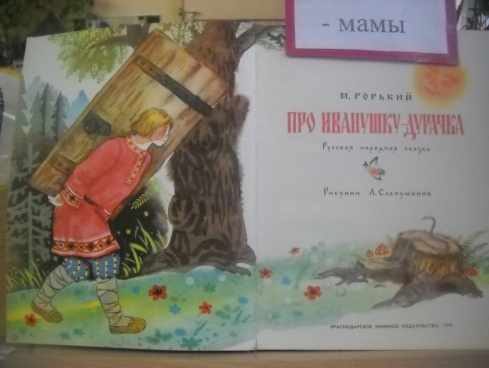 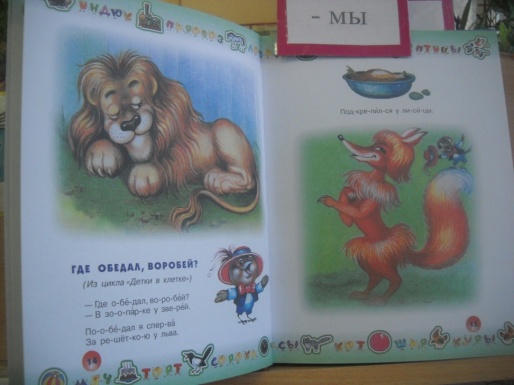 Совместная деятельностьСочинение – рассказ
«Если бы я был(а) книгой, то я бы рассказал(а) о ….»
Цель: Приобщение детей к словесному искусству, развитие художественного восприятия, развитие детского творчества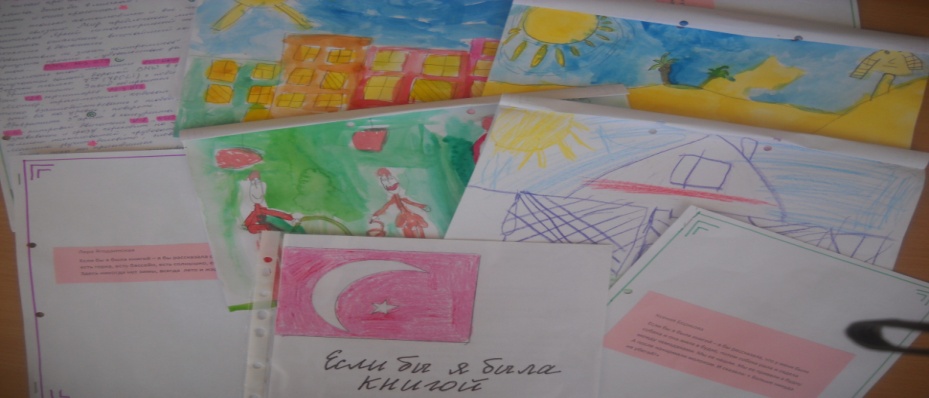 Совместная деятельность «воспитатели – дети» 
«Полечим книгу»
Цель: Развитие продуктивной деятельности, закрепление навыков  бережного обращения с книгой, воспитание ценностного отношения к собственному труду и его результатам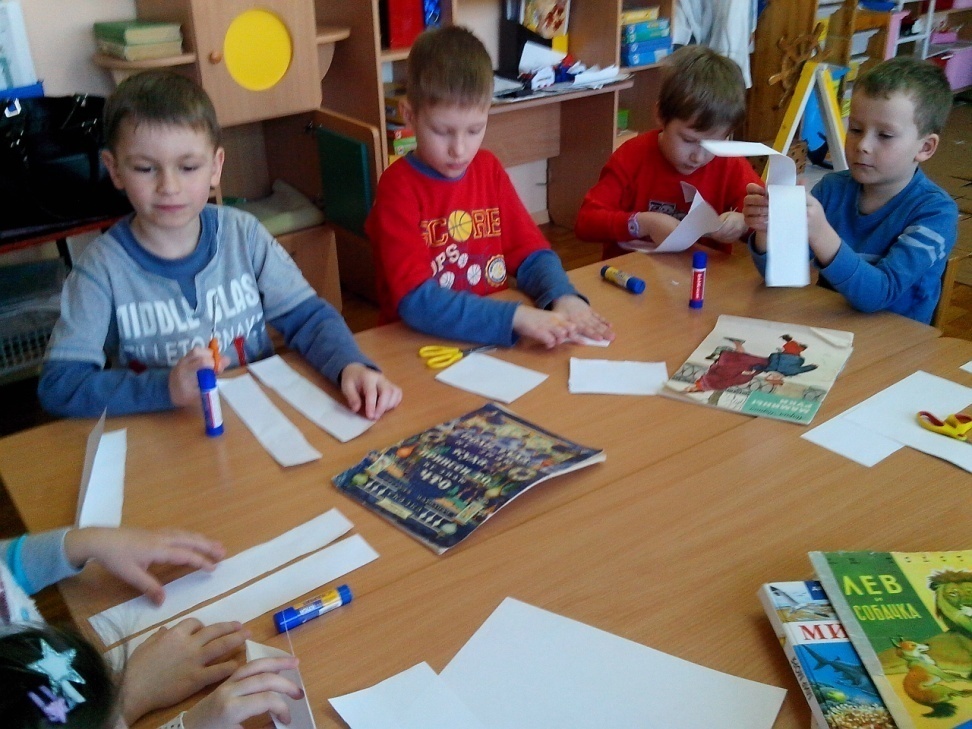 Совместная деятельность «родители – дети» 
«Изготовление книги»
Цель: Знакомство с обложкой, переплётом, страницами, оглавлением, содержанием, развитие детского творчества.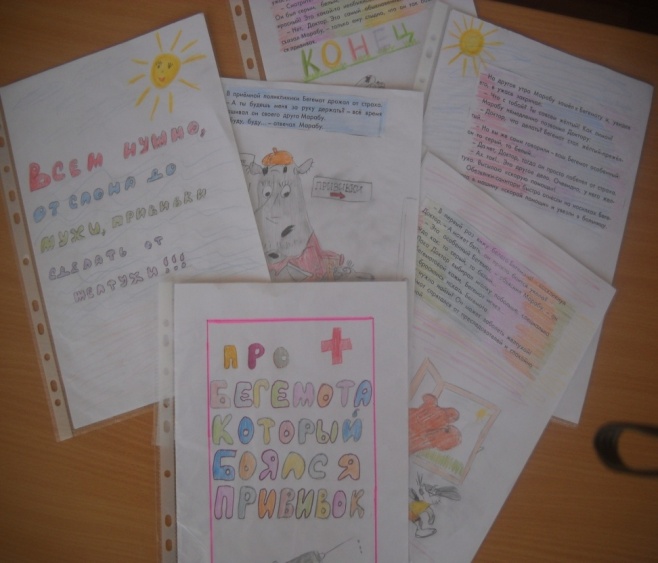 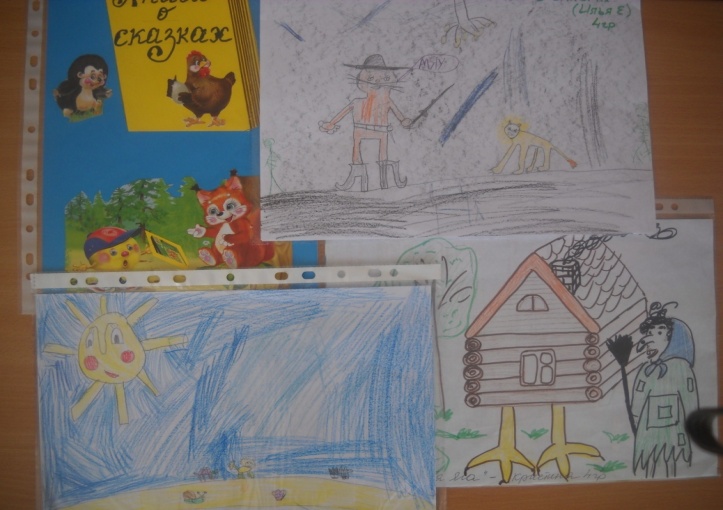 Беседа: «Откуда пришла книга»
Цель: расширение кругозора детей. Знакомство с появлением книг по иллюстрациям, фотографиям 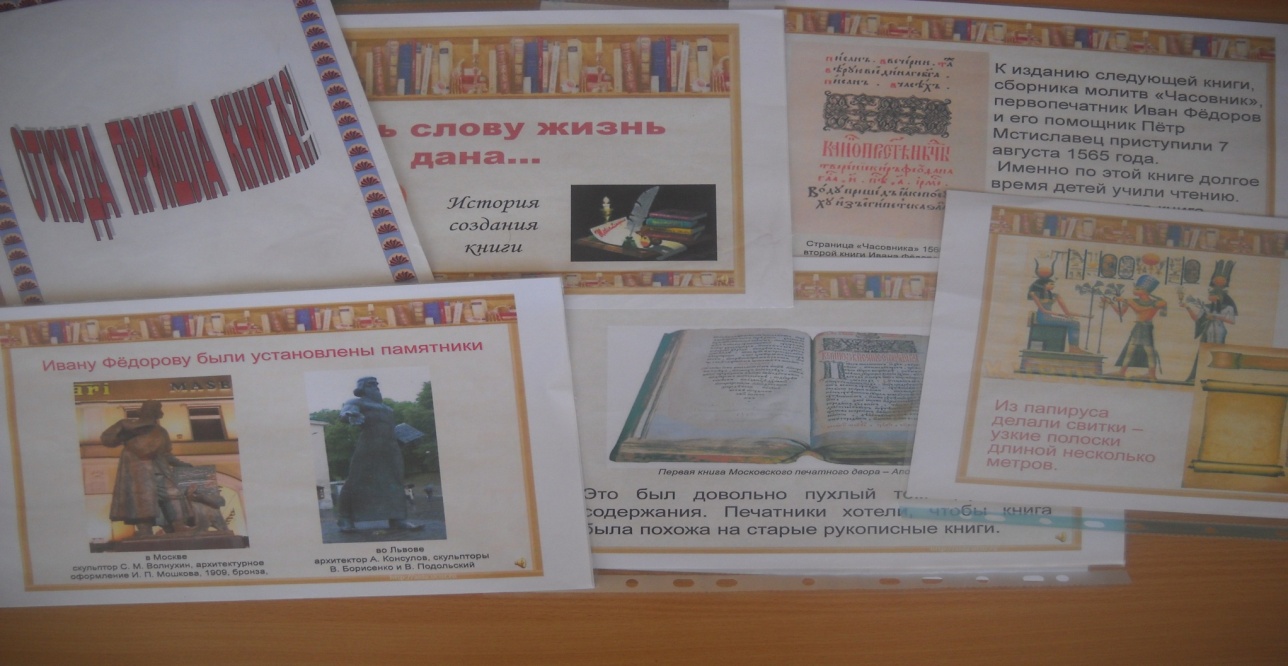 Пополнение развивающей среды группы в рамках проектаНаш  книжный  уголок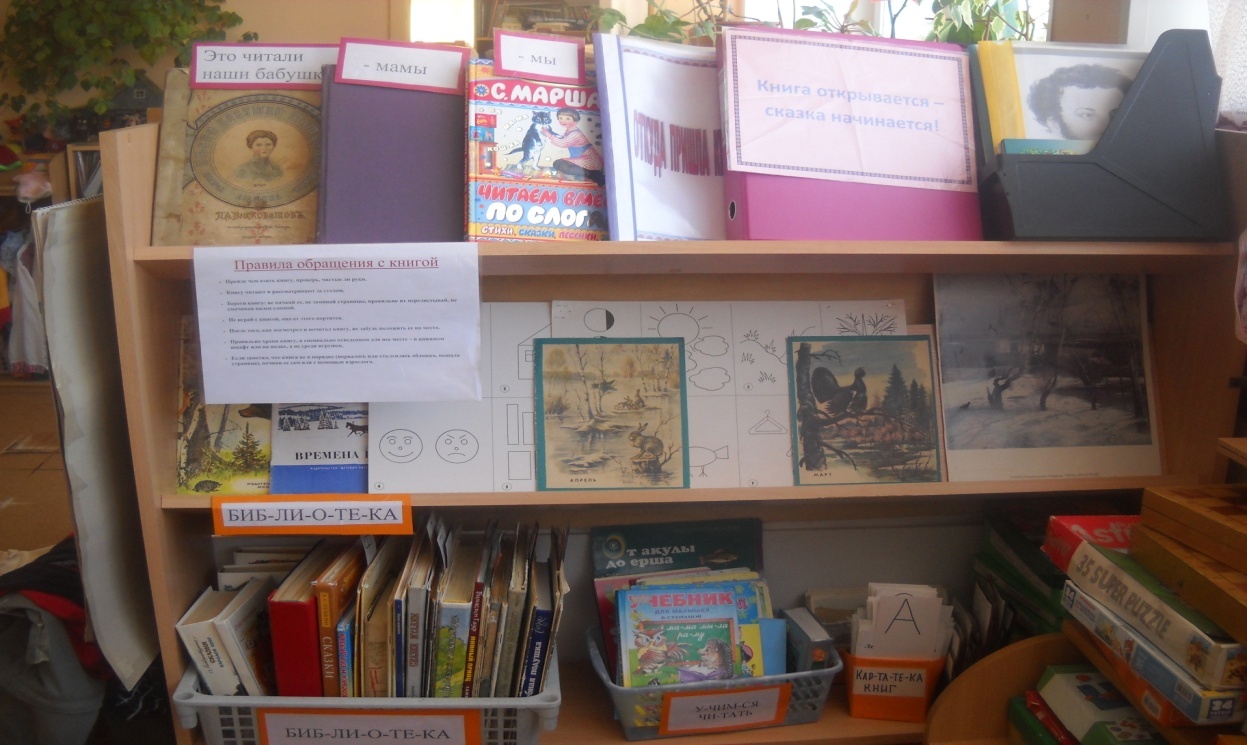 Выставка книг «Своими руками»
Цель: развитие детского творчества, продуктивной деятельности детей. Приобщение к изобразительному искусству.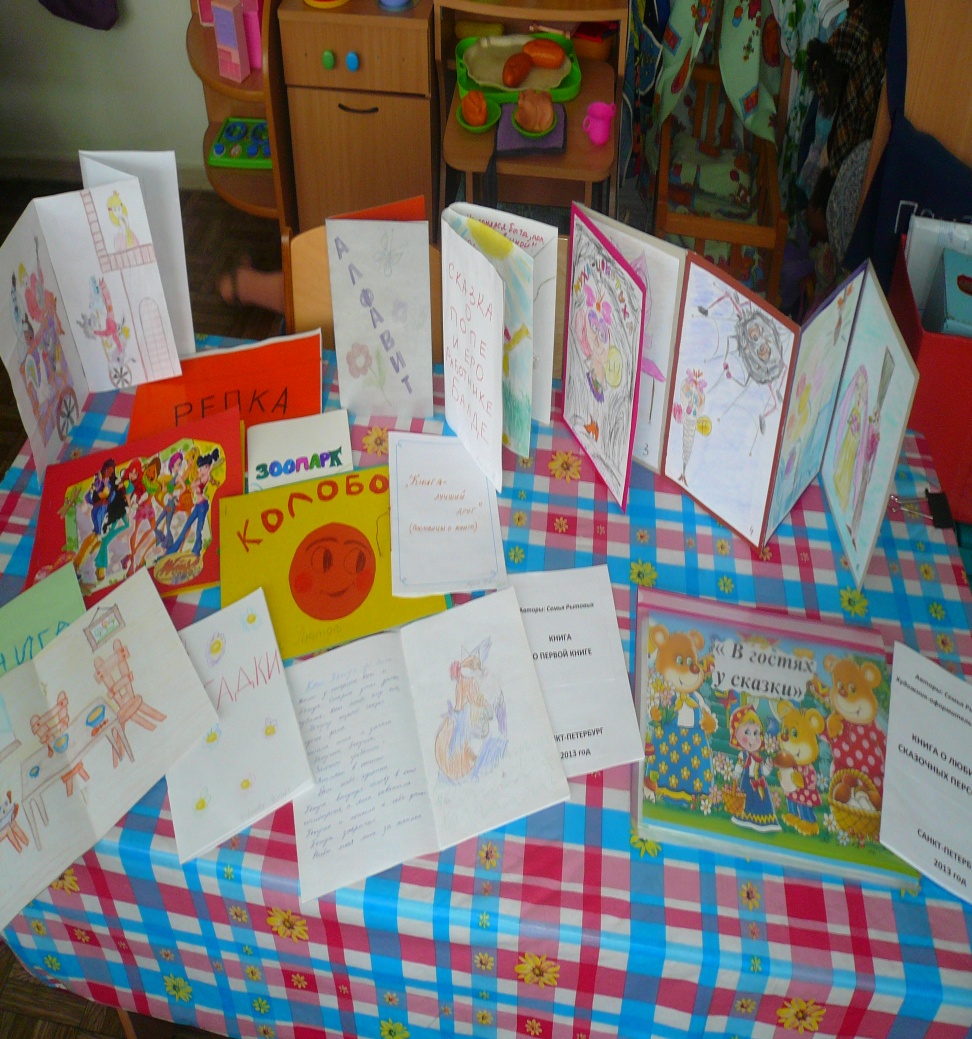 